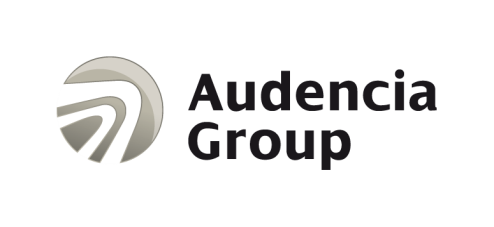    Bilan de séjour d’études  Solvay Brussels School of Economics and Management, BELGIQUE
Mise à jour : septembre 2015InscriptionQuels documents avez-vous fournis pour votre inscription ? Après les résultat d’affectation, Solvay Brussels School of Economics and Management nous fait parvenir par courrier un dossier nommé “Info Pack 1” qu’on doit imprimer et le lire attentivement. Ce formulaire est à remplir et retourner à l’école.Puis la coordinatrice nous fait parvenir par mail notre login personnel afin d’accéder au formulaire d’inscription en ligne. NB : L’info Pack 1 détaille toutes les procédures à suivre ainsi que les dossiers à constituer.Quelles difficultés avez-vous rencontrées ?La difficulté majeure est au niveau des choix des cours.Comment vos démarches se sont-elles déroulées pour l’obtention de votre visa ?La procédure de visa est assez simple. Lorsqu’on a rempli toutes les conditions demandées par l’ambassade le visa nous est attribué sur place. Pas besoin d’attendre.Votre arrivéeQuelle a été la qualité de l’accueil avec :Les services administratifs : ExcellentLes étudiants : SympathiquesLes professeurs : Toujours à l’écoute des étudiantsAvez-vous bénéficié d’une aide particulière pour votre arrivée à l’aéroport ?Si oui, par quel biais ? Si non, quel moyen avez-vous utilisé pour vous rendre sur le campus ?Par covoiturage.HébergementHors campus / Sur le campus (supprimez ce qui ne vous concerne pas)Hors campus en colocation à 25 min de l’écoleDe quelle manière avez-vous trouvé ce logement ? Via internet sur les sites de location de logementQuelles difficultés avez-vous rencontrées au cours de votre recherche ? J’ai du effectuer un déplacement pour la visite avant d’aménagerQuels conseils pourriez-vous apporter aux futurs étudiants pour ce même séjour (quartier, nom de résidence, etc.) ?J’ai vécu à Kraainem qui est un quartier assez calme avec une forte communauté étudiante.BudgetMoyen voyage par covoiturage 30 euros en moyenne depuis paris, logement : 465 euros mensuel TTC nourriture : 200 euros maxi transports : 56 euros le titre de transport par mois matériel scolaire : Pas besoinAssurance (souscrite avant votre départ)30€ pour tout le séjourConseils pratiquesLogement : Prévoir autour de 500 euros pour un bon logementTransport en commun : Titre mensuel 56 euros/ Titre par voyage 2,10 eurosTéléphone : Argent (budget, banque, etc.) : 800 euros mensuelSanté et Assurances :Visa : pour les étudiants de nationalité hors UE uniquement Délivré immédiatementBourse(s) :Intégration :Vie universitaire (cours, campus) : PratiqueVie quotidienne (ville, sortie, tourisme) : Avez-vous des conseils, remarques ou astuces à ajouter ?Merci de nous transmettre de préférence une photo de groupe, qui soit le plus représentatif de votre voyage, de vos souvenirs, etc.